 Печатное издание Калининского сельского поселения Вурнарского района***Выпуск с 10 марта 2007 года***06 ноября    2019 год, *** № 34 (400) БЮЛЛЕТЕНЬ КАЛИНИНСКОГО СЕЛЬСКОГО ПОСЕЛЕНИЯ ВУРНАРСКОГО РАЙОНА ЧУВАШСКОЙ РЕСПУБЛИКИ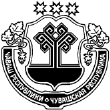 О внесении изменений в решение Собрания депутатов Калининского сельского поселения Вурнарского района Чувашской Республики «О бюджете Калининского сельского поселения Вурнарского района Чувашской Республики на 2019 год и на плановый период 2020 и 2021 годов»Статья 1. В соответствии с Бюджетным кодексом Российской Федерации, Федеральным законом «Об общих принципах организации местного самоуправления в Российской Федерации», Уставом Калининского сельского  поселения внести в решение Собрания депутатов Калининского сельского  поселения Вурнарского района Чувашской Республики от 17 декабря 2018 года № 48-1 «О бюджете Калининского сельского  поселения Вурнарского района Чувашской Республики на 2019 год и на плановый период 2020 и 2021 годов» следующие изменения:Статья 1.В статье 1: часть 1 решения изложить в следующей редакции:«1. Утвердить основные характеристики бюджета Калининского  сельского поселения Вурнарского района Чувашской Республики (далее - бюджет Калининского сельского поселения в соответствующем падеже) на 2019 год:               прогнозируемый общий объем доходов бюджета Калининского сельского поселения Вурнарского района Чувашской Республики в сумме 8587908,0 рублей, в том числе объем безвозмездных поступлений из бюджета Вурнарского района Чувашской Республики в сумме 5322778,0 рублей, из них объем межбюджетных трансфертов из бюджета Вурнарского района Чувашской Республики  5122778,0 рублей;общий объем расходов бюджета Калининского сельского поселения Вурнарского района Чувашской Республики в 9447432,0 рублей;предельный объем муниципального долга Калининского сельского поселения в сумме 0,0 рублей;верхний предел муниципального долга Калининского сельского поселения Вурнарского района Чувашской Республики на 1 января 2020 года в сумме 0,0 рублей; дефицит бюджета Калининского сельского поселения в сумме 859524,0 рублей».2) в пункте 2 статьи 4 решения:  б) абзац 3 изложить в следующей редакции:  «на 2019 год в сумме 2279281,0 рублей;»;3) приложение 3 «Прогнозируемые объемы поступлений доходов в бюджет Калининского сельского поселения Вурнарского района Чувашской Республики на 2019 год» к решению изложить в новой редакции:			4) дополнить приложением 5.4 следующего содержания:5) дополнить приложением 7.4 следующего содержания:  6) дополнить приложением 9.4 следующего содержания:7) приложение 11«Источники внутреннего финансирования дефицита бюджета           Калининского сельского поселения Вурнарского района  Чувашской Республики на 2019 год» решения изложить в следующей редакции:«(рублей)Статья 2.Настоящее решение вступает в силу после его официального опубликования.Глава Калининского 							сельского поселения                                                                                            А.Н.КонстантиноваЧĂВАШ РЕСПУБЛИКИВĂРНАР РАЙОНĚ		ЧУВАШСКАЯ РЕСПУБЛИКА ВУРНАРСКИЙ РАЙОН НУРАС ЯЛ ПОСЕЛЕНИЙĚН ДЕПУТАТСЕН ПУХĂВĚ ЙЫШĂНУ06  ноября 2019 г   №  60-3Нурас сали		СОБРАНИЕ ДЕПУТАТОВ КАЛИНИНСКОГО СЕЛЬСКОГО ПОСЕЛЕНИЯ РЕШЕНИЕ06 ноября  2019 г   №   60-3село КалининоО внесении изменений в решение Собрания депутатов Калининского  сельского поселения Вурнарского района Чувашской Республики от 10 ноября 2014 года № 50-2 «Об утверждении Положения «О вопросах налогового регулирования в Калининском сельском поселении Вурнарского района Чувашской Республики, отнесенных законодательством Российской Федерации о налогах и сборах к ведению органов местного самоуправления»»В соответствии с Налоговым кодексом Российской Федерации, Федеральным законом от 6 октября 2003 года № 131-ФЗ «Об общих принципах организации местного самоуправления в Российской Федерации», Федеральным законом от 29 сентября 2019 года № 321-ФЗ «О внесении изменений в часть вторую Налогового кодекса Российской Федерации», Федеральным законом от 29 сентября 2019 года № 325-ФЗ «О внесении изменений в часть вторую Налогового кодекса Российской Федерации» Собрание депутатов Калининского сельского поселения Вурнарского района Чувашской Республики решило:1. Внести изменения в решение Собрания депутатов Калининского  сельского поселения Вурнарского района Чувашской Республики от 10 ноября 2014 года № 50-2 «Об утверждении Положения «О вопросах налогового регулирования в Калининском сельском поселении Вурнарского района Чувашской Республики, отнесенных законодательством Российской Федерации о налогах и сборах к ведению органов местного самоуправления»» (далее  – решение):в приложении к решению в Положении о вопросах налогового регулирования в Калининском сельском поселении Вурнарского района Чувашской Республики, отнесенных законодательством Российской Федерации о налогах и сборах к ведению органов местного самоуправления:1.1 часть 4 статьи 21 изложить в следующей редакции:«По истечении налогового периода налогоплательщики (организации или индивидуальные предприниматели) уплачивают сумму налога, исчисленную в порядке, предусмотренном пунктом 3 настоящей статьи, не позднее 1 марта года, следующего за истекшим налоговым периодом.».  1.2  абзац 7 пункта 1 статьи 25 изложить в следующей редакции: «хозяйственных строений или сооружений, площадь каждого из которых не превышает 50 квадратных метров и которые расположены на земельных участках для ведения личного подсобного хозяйства, огородничества, садоводства или индивидуального жилищного строительства;».2. Настоящее решение вступает в силу по истечении одного месяца после его официального опубликования, за исключением положения, для которого настоящим пунктом установлен иной срок вступления его в силу.Положение пункта 1.1 настоящего решения применяется, начиная с уплаты земельного налога за налоговый период 2020 года.3. Опубликовать настоящее решение в печатном издании Калининского  сельского поселения Вурнарского района Чувашской Республики «Бюллетень Калининского  сельского поселения».Глава Калининского  сельского поселения                Вурнарского района Чувашской Республики         	            А.Н.КонстантиноваЧĂВАШ РЕСПУБЛИКИВĂРНАР РАЙОНĚЧУВАШСКАЯ РЕСПУБЛИКА ВУРНАРСКИЙ РАЙОН НУРАС ЯЛ ПОСЕЛЕНИЙĚН ДЕПУТАТСЕН ПУХĂВĚ ЙЫШĂНУ06  ноября 2019 г   №  60-2Нурас салиСОБРАНИЕ ДЕПУТАТОВ КАЛИНИНСКОГО СЕЛЬСКОГО ПОСЕЛЕНИЯ РЕШЕНИЕ06 ноября  2019 г   №   60-2село Калинино«(рублей)«(рублей)Код бюджетной 
классификацииНаименование доходовНаименование доходовСумма12310000000000000000НАЛОГОВЫЕ И НЕНАЛОГОВЫЕ ДОХОДЫ, всего             181 130,00   в том числе:10500000000000000НАЛОГИ НА СОВОКУПНЫЙ ДОХОД                  7 000,00   10503000010000110Единый сельскохозяйственный налог                 7 000,00   10800000000000000ГОСУДАРСТВЕННАЯ ПОШЛИНА-               10 000,00   11100000000000000ДОХОДЫ ОТ ИСПОЛЬЗОВАНИЯ ИМУЩЕСТВА, НАХОДЯЩЕГОСЯ В ГОСУДАРСТВЕННОЙ И МУНИЦИПАЛЬНОЙ СОБСТВЕННОСТИ, всего              106 000,00   из них:11105000000000120доходы, получаемые в виде арендной либо иной платы за передачу в возмездное пользование государственного и муниципального имущества (за исключением имущества бюджетных и автономных учреждений, а также имущества государственных и муниципальных унитарных предприятий, в том числе казенных)              100 000,00   11109000000000120прочие поступления от использования имущества, находящегося в собственности поселений (за исключением имущества муниципальных бюджетных и автономных учреждений, а также имущества муниципальных унитарных предприятий, в том числе казенных)                  6 000,00   11300000000000000ДОХОДЫ ОТ ОКАЗАНИЯ ПЛАТНЫХ УСЛУГ И КОМПЕНСАЦИИ ЗАТРАТ ГОСУДАРСТВА                31 321,00   11400000000000000ДОХОДЫ ОТ ПРОДАЖИ МАТЕРИАЛЬНЫХ И НЕМАТЕРИАЛЬНЫХ АКТИВОВ                86 809,00   11600000000000000ШТРАФЫ, САНКЦИИ, ВОЗМЕЩЕНИЕ УЩЕРБА -               40 000,00   20000000000000000БЕЗВОЗМЕЗДНЫЕ ПОСТУПЛЕНИЯ, всего              190 000,00   20200000000000000Безвозмездные поступления от других бюджетов бюджетной системы Российской Федерации, всего              190 000,00   в том числе:20210000000000150Дотации бюджетам бюджетной системы Российской Федерации, всего                 90 000,00   из них:20215002100000150дотации бюджетам сельских поселений на поддержку мер по обеспечению сбалансированности бюджетов                90 000,00   20240000000000150Иные межбюджетные трансферты              100 000,00   из них:20249999100000150Прочие межбюджетные трансферты, передаваемые бюджетам сельских поселений              100 000,00   ВСЕГО ДОХОДОВ                            371 130,00»;«Приложение 5.4к решению Собрания депутатов Калининского сельского поселения Вурнарского района Чувашской Республики«О бюджете Калининского сельского поселения Вурнарского района Чувашской Республики на 2019 год и на плановый период                                                  2020 и 2021 годов»«Приложение 5.4к решению Собрания депутатов Калининского сельского поселения Вурнарского района Чувашской Республики«О бюджете Калининского сельского поселения Вурнарского района Чувашской Республики на 2019 год и на плановый период                                                  2020 и 2021 годов»«Приложение 5.4к решению Собрания депутатов Калининского сельского поселения Вурнарского района Чувашской Республики«О бюджете Калининского сельского поселения Вурнарского района Чувашской Республики на 2019 год и на плановый период                                                  2020 и 2021 годов»«Приложение 5.4к решению Собрания депутатов Калининского сельского поселения Вурнарского района Чувашской Республики«О бюджете Калининского сельского поселения Вурнарского района Чувашской Республики на 2019 год и на плановый период                                                  2020 и 2021 годов»«Приложение 5.4к решению Собрания депутатов Калининского сельского поселения Вурнарского района Чувашской Республики«О бюджете Калининского сельского поселения Вурнарского района Чувашской Республики на 2019 год и на плановый период                                                  2020 и 2021 годов»ИЗМЕНЕНИЕраспределения бюджетных ассигнований по разделам, подразделам, целевым статьям (муниципальным программам Калининского сельского поселения Вурнарского района Чувашской Республики) и группам  (группам и подгруппам) видов расходов классификации расходов бюджета Калининского сельского поселения Вурнарского района Чувашской Республики на 2019 год, предусмотренного приложением 5, 5.1, 5.2, 5.3 к решению Собрания депутатов Калининского сельского поселения Вурнарского района Чувашской Республики "О бюджете Калининского сельского поселения Вурнарского района Чувашской Республики на 2019 год и на плановый период 2020 и 2021 годов"(рублей)ИЗМЕНЕНИЕраспределения бюджетных ассигнований по разделам, подразделам, целевым статьям (муниципальным программам Калининского сельского поселения Вурнарского района Чувашской Республики) и группам  (группам и подгруппам) видов расходов классификации расходов бюджета Калининского сельского поселения Вурнарского района Чувашской Республики на 2019 год, предусмотренного приложением 5, 5.1, 5.2, 5.3 к решению Собрания депутатов Калининского сельского поселения Вурнарского района Чувашской Республики "О бюджете Калининского сельского поселения Вурнарского района Чувашской Республики на 2019 год и на плановый период 2020 и 2021 годов"(рублей)ИЗМЕНЕНИЕраспределения бюджетных ассигнований по разделам, подразделам, целевым статьям (муниципальным программам Калининского сельского поселения Вурнарского района Чувашской Республики) и группам  (группам и подгруппам) видов расходов классификации расходов бюджета Калининского сельского поселения Вурнарского района Чувашской Республики на 2019 год, предусмотренного приложением 5, 5.1, 5.2, 5.3 к решению Собрания депутатов Калининского сельского поселения Вурнарского района Чувашской Республики "О бюджете Калининского сельского поселения Вурнарского района Чувашской Республики на 2019 год и на плановый период 2020 и 2021 годов"(рублей)ИЗМЕНЕНИЕраспределения бюджетных ассигнований по разделам, подразделам, целевым статьям (муниципальным программам Калининского сельского поселения Вурнарского района Чувашской Республики) и группам  (группам и подгруппам) видов расходов классификации расходов бюджета Калининского сельского поселения Вурнарского района Чувашской Республики на 2019 год, предусмотренного приложением 5, 5.1, 5.2, 5.3 к решению Собрания депутатов Калининского сельского поселения Вурнарского района Чувашской Республики "О бюджете Калининского сельского поселения Вурнарского района Чувашской Республики на 2019 год и на плановый период 2020 и 2021 годов"(рублей)ИЗМЕНЕНИЕраспределения бюджетных ассигнований по разделам, подразделам, целевым статьям (муниципальным программам Калининского сельского поселения Вурнарского района Чувашской Республики) и группам  (группам и подгруппам) видов расходов классификации расходов бюджета Калининского сельского поселения Вурнарского района Чувашской Республики на 2019 год, предусмотренного приложением 5, 5.1, 5.2, 5.3 к решению Собрания депутатов Калининского сельского поселения Вурнарского района Чувашской Республики "О бюджете Калининского сельского поселения Вурнарского района Чувашской Республики на 2019 год и на плановый период 2020 и 2021 годов"(рублей)ИЗМЕНЕНИЕраспределения бюджетных ассигнований по разделам, подразделам, целевым статьям (муниципальным программам Калининского сельского поселения Вурнарского района Чувашской Республики) и группам  (группам и подгруппам) видов расходов классификации расходов бюджета Калининского сельского поселения Вурнарского района Чувашской Республики на 2019 год, предусмотренного приложением 5, 5.1, 5.2, 5.3 к решению Собрания депутатов Калининского сельского поселения Вурнарского района Чувашской Республики "О бюджете Калининского сельского поселения Вурнарского района Чувашской Республики на 2019 год и на плановый период 2020 и 2021 годов"(рублей)НаименованиеРазделПодразделЦелевая статья (муниципальные программы)Группа (группа и подгруппа) вида расходовСумма (увеличение, уменьшение(-))НаименованиеРазделПодразделЦелевая статья (муниципальные программы)Группа (группа и подгруппа) вида расходовизменение (увеличе-ние, уменьше-ние (-))123456Всего548 354,00Общегосударственные вопросы01249 889,00Функционирование Правительства Российской Федерации, высших исполнительных органов государственной власти субъектов Российской Федерации, местных администраций0104230 889,00Муниципальная программа "Развитие потенциала муниципального управления"0104Ч500000000230 889,00Подпрограмма "Совершенствование муниципального управления в сфере юстиции" муниципальной программы  "Развитие потенциала муниципального управления"0104Ч540000000100 000,00Основное мероприятие  "Проведение регионального этапа Всероссийского  конкурса "Лучшая муниципальная практика"0104Ч540700000100 000,00Поощрение победителей муниципального этапа Всероссийского конкурса "Лучшая муниципальная практика"0104Ч540715230100 000,00Расходы на выплаты персоналу в целях обеспечения выполнения функций государственными (муниципальными) органами, казенными учреждениями, органами управления государственными внебюджетными фондами0104Ч54071523010015 000,00Расходы на выплаты персоналу государственных (муниципальных) органов0104Ч54071523012015 000,00Закупка товаров, работ и услуг для обеспечения государственных (муниципальных) нужд0104Ч54071523020085 000,00Иные закупки товаров, работ и услуг для обеспечения государственных (муниципальных) нужд0104Ч54071523024085 000,00Обеспечение реализации муниципальной программы "Развитие потенциала муниципального управления"0104Ч5Э0000000130 889,00Основное мероприятие "Общепрограммные расходы"0104Ч5Э0100000130 889,00Обеспечение функций муниципальных органов0104Ч5Э0100200130 889,00Расходы на выплаты персоналу в целях обеспечения выполнения функций государственными (муниципальными) органами, казенными учреждениями, органами управления государственными внебюджетными фондами0104Ч5Э010020010087 504,00Расходы на выплаты персоналу государственных (муниципальных) органов0104Ч5Э010020012087 504,00Закупка товаров, работ и услуг для обеспечения государственных (муниципальных) нужд0104Ч5Э010020020038 385,00Иные закупки товаров, работ и услуг для обеспечения государственных (муниципальных) нужд0104Ч5Э010020024038 385,00Иные бюджетные ассигнования0104Ч5Э01002008005 000,00Уплата налогов, сборов и иных платежей0104Ч5Э01002008505 000,00Другие общегосударственные вопросы011319 000,00Муниципальная программа "Развитие потенциала муниципального управления"0113Ч50000000019 000,00Обеспечение реализации муниципальной программы "Развитие потенциала муниципального управления"0113Ч5Э000000019 000,00Основное мероприятие "Общепрограммные расходы"0113Ч5Э010000019 000,00Обеспечение деятельности (оказание услуг) муниципальных учреждений0113Ч5Э01006004 000,00Закупка товаров, работ и услуг для обеспечения государственных (муниципальных) нужд0113Ч5Э01006002004 000,00Иные закупки товаров, работ и услуг для обеспечения государственных (муниципальных) нужд0113Ч5Э01006002404 000,00Выполнение других обязательств муниципального образования Чувашской Республики0113Ч5Э017377015 000,00Закупка товаров, работ и услуг для обеспечения государственных (муниципальных) нужд0113Ч5Э017377020015 000,00Иные закупки товаров, работ и услуг для обеспечения государственных (муниципальных) нужд0113Ч5Э017377024015 000,00Национальная безопасность и правоохранительная деятельность03278 100,00Обеспечение пожарной безопасности0310315 656,00Муниципальная программа "Повышение безопасности жизнедеятельности населения и территорий"0310Ц800000000315 656,00Подпрограмма "Защита населения и территорий от чрезвычайных ситуаций природного и техногенного характера, обеспечение пожарной безопасности и безопасности населения на водных объектах на территории Чувашской Республики"  муниципальной программы "Повышение безопасности жизнедеятельности населения и территорий Чувашской Республики"0310Ц810000000315 656,00Основное мероприятие "Обеспечение деятельности муниципальных учреждений, реализующих на территории Чувашской Республики государственную политику в области пожарной безопасности"0310Ц810100000315 656,00Обеспечение деятельности муниципальных учреждений, реализующих на территории Чувашской Республики государственную политику в области пожарной безопасности0310Ц810170020315 656,00Расходы на выплаты персоналу в целях обеспечения выполнения функций государственными (муниципальными) органами, казенными учреждениями, органами управления государственными внебюджетными фондами0310Ц810170020100307 656,00Расходы на выплаты персоналу государственных (муниципальных) органов0310Ц810170020120307 656,00Закупка товаров, работ и услуг для обеспечения государственных (муниципальных) нужд0310Ц8101700202003 000,00Иные закупки товаров, работ и услуг для обеспечения государственных (муниципальных) нужд0310Ц8101700202403 000,00Иные бюджетные ассигнования0310Ц8101700208005 000,00Уплата налогов, сборов и иных платежей0310Ц8101700208505 000,00Другие вопросы в области национальной безопасности и правоохранительной деятельности0314-37 556,00Муниципальная программа "Обеспечение общественного порядка и противодействие преступности"0314A300000000-37 556,00Подпрограмма "Профилактика правонарушений" муниципальная программы "Обеспечение общественного порядка и противодействие преступности"0314A310000000-37 556,00Основное мероприятие "Дальнейшее развитие многоуровневой системы профилактики правонарушений"0314A310100000-37 556,00Ремонт участковых пунктов полиции0314A310170330-37 556,00Закупка товаров, работ и услуг для обеспечения государственных (муниципальных) нужд0314A310170330200-37 556,00Иные закупки товаров, работ и услуг для обеспечения государственных (муниципальных) нужд0314A310170330240-37 556,00Жилищно-коммунальное хозяйство05-101 100,06Благоустройство0503-101 100,06Муниципальная  программа "Формирование современной городской среды на территории Чувашской Республики"0503A500000000-101 100,06Подпрограмма "Благоустройство дворовых и общественных территорий" муниципальной программы "Формирование современной городской среды на территории Чувашской Республики"0503A510000000-101 100,06Основное мероприятие "Содействие благоустройству населенных пунктов Чувашской Республики"0503A510200000-101 100,06Реализация мероприятий по благоустройству территории0503A510277420-101 100,06Закупка товаров, работ и услуг для обеспечения государственных (муниципальных) нужд0503A510277420200-101 100,06Иные закупки товаров, работ и услуг для обеспечения государственных (муниципальных) нужд0503A510277420240-101 100,06Охрана окружающей среды063 100,06Другие вопросы в области охраны окружающей среды06053 100,06Муниципальная  программа  "Развитие потенциала природно-сырьевых ресурсов и повышение экологической безопасности"0605Ч3000000003 100,06Подпрограмма "Развитие водохозяйственного комплекса Чувашской Республики" муниципальной программы "Развитие потенциала природно-сырьевых ресурсов и повышение экологической безопасности"0605Ч3400000003 100,06Основное мероприятие "Повышение эксплуатационной надежности гидротехнических сооружений, в том числе бесхозяйных"0605Ч3403000003 100,06Мероприятия в области использования, охраны водных объектов и гидротехнических сооружений0605Ч3403723303 100,06Закупка товаров, работ и услуг для обеспечения государственных (муниципальных) нужд0605Ч3403723302003 100,06Иные закупки товаров, работ и услуг для обеспечения государственных (муниципальных) нужд0605Ч3403723302403 100,06Культура, кинематография08121 365,00Культура0801121 365,00Муниципальная программа "Развитие культуры"0801Ц400000000121 365,00Подпрограмма "Развитие культуры" муниципальной программы "Развитие культуры"0801Ц410000000121 365,00Основное мероприятие "Сохранение и развитие народного творчества"0801Ц4107000005 615,00Обеспечение деятельности муниципальных учреждений культурно-досугового типа и народного творчества0801Ц41077A3905 615,00Закупка товаров, работ и услуг для обеспечения государственных (муниципальных) нужд0801Ц41077A3902005 615,00Иные закупки товаров, работ и услуг для обеспечения государственных (муниципальных) нужд0801Ц41077A3902405 615,00Основное мероприятие "Проведение мероприятий в сфере культуры и искусства, архивного дела"0801Ц411000000115 750,00Осуществление капитального и текущего ремонта объектов социально-культурной сферы муниципальных образований0801Ц411070160115 750,00Закупка товаров, работ и услуг для обеспечения государственных (муниципальных) нужд0801Ц411070160200115 750,00Иные закупки товаров, работ и услуг для обеспечения государственных (муниципальных) нужд0801Ц411070160240115 750,00Физическая культура и спорт11-3 000,00Физическая культура1101-3 000,00Муниципальная программа "Развитие физической культуры и спорта"1101Ц500000000-3 000,00Подпрограмма "Развитие физической культуры и массового спорта" муниципальной программы "Развитие физической культуры и спорта"1101Ц510000000-3 000,00Основное мероприятие "Физкультурно-оздоровительная и спортивно-массовая работа с населением"1101Ц510100000-3 000,00Организация и проведение официальных физкультурных мероприятий1101Ц510111390-3 000,00Закупка товаров, работ и услуг для обеспечения государственных (муниципальных) нужд1101Ц510111390200-3 000,00Иные закупки товаров, работ и услуг для обеспечения государственных (муниципальных) нужд1101Ц510111390240-3 000,00»;«Приложение 7.4к решению Собрания депутатов Калининского сельского поселения Вурнарского района Чувашской Республики«О бюджете Калининского сельского поселения Вурнарского района Чувашской Республики на 2019 годи на плановый период           2020 и 2021 годов»«Приложение 7.4к решению Собрания депутатов Калининского сельского поселения Вурнарского района Чувашской Республики«О бюджете Калининского сельского поселения Вурнарского района Чувашской Республики на 2019 годи на плановый период           2020 и 2021 годов»«Приложение 7.4к решению Собрания депутатов Калининского сельского поселения Вурнарского района Чувашской Республики«О бюджете Калининского сельского поселения Вурнарского района Чувашской Республики на 2019 годи на плановый период           2020 и 2021 годов»«Приложение 7.4к решению Собрания депутатов Калининского сельского поселения Вурнарского района Чувашской Республики«О бюджете Калининского сельского поселения Вурнарского района Чувашской Республики на 2019 годи на плановый период           2020 и 2021 годов»«Приложение 7.4к решению Собрания депутатов Калининского сельского поселения Вурнарского района Чувашской Республики«О бюджете Калининского сельского поселения Вурнарского района Чувашской Республики на 2019 годи на плановый период           2020 и 2021 годов»ИЗМЕНЕНИЕраспределения бюджетных ассигнований по целевым статьям (муниципальным программам Калининского сельского поселения Вурнарского района Чувашской Республики), группам  (группам и подгруппам) видов расходов, разделам, подразделам  классификации расходов бюджета Калининского сельского поселения Вурнарского района Чувашской Республики на 2019 год, предусмотренного приложением 7, 7.1, 7.2, 7.3 к решению Собрания депутатов Калининского сельского поселения Вурнарского района Чувашской Республики "О бюджете Калининского сельского поселения Вурнарского района Чувашской Республики на 2019 год и на плановый период 2020 и 2021 годов"ИЗМЕНЕНИЕраспределения бюджетных ассигнований по целевым статьям (муниципальным программам Калининского сельского поселения Вурнарского района Чувашской Республики), группам  (группам и подгруппам) видов расходов, разделам, подразделам  классификации расходов бюджета Калининского сельского поселения Вурнарского района Чувашской Республики на 2019 год, предусмотренного приложением 7, 7.1, 7.2, 7.3 к решению Собрания депутатов Калининского сельского поселения Вурнарского района Чувашской Республики "О бюджете Калининского сельского поселения Вурнарского района Чувашской Республики на 2019 год и на плановый период 2020 и 2021 годов"ИЗМЕНЕНИЕраспределения бюджетных ассигнований по целевым статьям (муниципальным программам Калининского сельского поселения Вурнарского района Чувашской Республики), группам  (группам и подгруппам) видов расходов, разделам, подразделам  классификации расходов бюджета Калининского сельского поселения Вурнарского района Чувашской Республики на 2019 год, предусмотренного приложением 7, 7.1, 7.2, 7.3 к решению Собрания депутатов Калининского сельского поселения Вурнарского района Чувашской Республики "О бюджете Калининского сельского поселения Вурнарского района Чувашской Республики на 2019 год и на плановый период 2020 и 2021 годов"ИЗМЕНЕНИЕраспределения бюджетных ассигнований по целевым статьям (муниципальным программам Калининского сельского поселения Вурнарского района Чувашской Республики), группам  (группам и подгруппам) видов расходов, разделам, подразделам  классификации расходов бюджета Калининского сельского поселения Вурнарского района Чувашской Республики на 2019 год, предусмотренного приложением 7, 7.1, 7.2, 7.3 к решению Собрания депутатов Калининского сельского поселения Вурнарского района Чувашской Республики "О бюджете Калининского сельского поселения Вурнарского района Чувашской Республики на 2019 год и на плановый период 2020 и 2021 годов"ИЗМЕНЕНИЕраспределения бюджетных ассигнований по целевым статьям (муниципальным программам Калининского сельского поселения Вурнарского района Чувашской Республики), группам  (группам и подгруппам) видов расходов, разделам, подразделам  классификации расходов бюджета Калининского сельского поселения Вурнарского района Чувашской Республики на 2019 год, предусмотренного приложением 7, 7.1, 7.2, 7.3 к решению Собрания депутатов Калининского сельского поселения Вурнарского района Чувашской Республики "О бюджете Калининского сельского поселения Вурнарского района Чувашской Республики на 2019 год и на плановый период 2020 и 2021 годов"ИЗМЕНЕНИЕраспределения бюджетных ассигнований по целевым статьям (муниципальным программам Калининского сельского поселения Вурнарского района Чувашской Республики), группам  (группам и подгруппам) видов расходов, разделам, подразделам  классификации расходов бюджета Калининского сельского поселения Вурнарского района Чувашской Республики на 2019 год, предусмотренного приложением 7, 7.1, 7.2, 7.3 к решению Собрания депутатов Калининского сельского поселения Вурнарского района Чувашской Республики "О бюджете Калининского сельского поселения Вурнарского района Чувашской Республики на 2019 год и на плановый период 2020 и 2021 годов"(рублей)(рублей)(рублей)(рублей)(рублей)(рублей)НаименованиеЦелевая статья (муниципальные программы)Группа (группа и подгруппа) вида расходовРазделПодразделСумма (увеличение, уменьшение(-))1234567Всего548 354,001.Муниципальная программа "Обеспечение общественного порядка и противодействие преступности"A300000000-37 556,001.1.Подпрограмма "Профилактика правонарушений" муниципальная программы "Обеспечение общественного порядка и противодействие преступности"A310000000-37 556,00Основное мероприятие "Дальнейшее развитие многоуровневой системы профилактики правонарушений"A310100000-37 556,00Ремонт участковых пунктов полицииA310170330-37 556,00Закупка товаров, работ и услуг для обеспечения государственных (муниципальных) нуждA310170330200-37 556,00Иные закупки товаров, работ и услуг для обеспечения государственных (муниципальных) нуждA310170330240-37 556,00Национальная безопасность и правоохранительная деятельностьA31017033024003-37 556,00Другие вопросы в области национальной безопасности и правоохранительной деятельностиA3101703302400314-37 556,002.Муниципальная  программа "Формирование современной городской среды на территории Чувашской Республики"A500000000-101 100,062.1.Подпрограмма "Благоустройство дворовых и общественных территорий" муниципальной программы "Формирование современной городской среды на территории Чувашской Республики"A510000000-101 100,06Основное мероприятие "Содействие благоустройству населенных пунктов Чувашской Республики"A510200000-101 100,06Реализация мероприятий по благоустройству территорииA510277420-101 100,06Закупка товаров, работ и услуг для обеспечения государственных (муниципальных) нуждA510277420200-101 100,06Иные закупки товаров, работ и услуг для обеспечения государственных (муниципальных) нуждA510277420240-101 100,06Жилищно-коммунальное хозяйствоA51027742024005-101 100,06БлагоустройствоA5102774202400503-101 100,063.Муниципальная программа "Развитие культуры"Ц400000000121 365,003.1.Подпрограмма "Развитие культуры" муниципальной программы "Развитие культуры"Ц410000000121 365,00Основное мероприятие "Сохранение и развитие народного творчества"Ц4107000005 615,00Обеспечение деятельности муниципальных учреждений культурно-досугового типа и народного творчестваЦ41077A3905 615,00Закупка товаров, работ и услуг для обеспечения государственных (муниципальных) нуждЦ41077A3902005 615,00Иные закупки товаров, работ и услуг для обеспечения государственных (муниципальных) нуждЦ41077A3902405 615,00Культура, кинематографияЦ41077A390240085 615,00КультураЦ41077A39024008015 615,00Основное мероприятие "Проведение мероприятий в сфере культуры и искусства, архивного дела"Ц411000000115 750,00Осуществление капитального и текущего ремонта объектов социально-культурной сферы муниципальных образованийЦ411070160115 750,00Закупка товаров, работ и услуг для обеспечения государственных (муниципальных) нуждЦ411070160200115 750,00Иные закупки товаров, работ и услуг для обеспечения государственных (муниципальных) нуждЦ411070160240115 750,00Культура, кинематографияЦ41107016024008115 750,00КультураЦ4110701602400801115 750,004.Муниципальная программа "Развитие физической культуры и спорта"Ц500000000-3 000,004.1.Подпрограмма "Развитие физической культуры и массового спорта" муниципальной программы "Развитие физической культуры и спорта"Ц510000000-3 000,00Основное мероприятие "Физкультурно-оздоровительная и спортивно-массовая работа с населением"Ц510100000-3 000,00Организация и проведение официальных физкультурных мероприятийЦ510111390-3 000,00Закупка товаров, работ и услуг для обеспечения государственных (муниципальных) нуждЦ510111390200-3 000,00Иные закупки товаров, работ и услуг для обеспечения государственных (муниципальных) нуждЦ510111390240-3 000,00Физическая культура и спортЦ51011139024011-3 000,00Физическая культураЦ5101113902401101-3 000,005.Муниципальная программа "Повышение безопасности жизнедеятельности населения и территорий"Ц800000000315 656,005.1.Подпрограмма "Защита населения и территорий от чрезвычайных ситуаций природного и техногенного характера, обеспечение пожарной безопасности и безопасности населения на водных объектах на территории Чувашской Республики"  муниципальной программы "Повышение безопасности жизнедеятельности населения и территорий Чувашской Республики"Ц810000000315 656,00Основное мероприятие "Обеспечение деятельности муниципальных учреждений, реализующих на территории Чувашской Республики государственную политику в области пожарной безопасности"Ц810100000315 656,00Обеспечение деятельности муниципальных учреждений, реализующих на территории Чувашской Республики государственную политику в области пожарной безопасностиЦ810170020315 656,00Расходы на выплаты персоналу в целях обеспечения выполнения функций государственными (муниципальными) органами, казенными учреждениями, органами управления государственными внебюджетными фондамиЦ810170020100307 656,00Расходы на выплаты персоналу государственных (муниципальных) органовЦ810170020120307 656,00Национальная безопасность и правоохранительная деятельностьЦ81017002012003307 656,00Обеспечение пожарной безопасностиЦ8101700201200310307 656,00Закупка товаров, работ и услуг для обеспечения государственных (муниципальных) нуждЦ8101700202003 000,00Иные закупки товаров, работ и услуг для обеспечения государственных (муниципальных) нуждЦ8101700202403 000,00Национальная безопасность и правоохранительная деятельностьЦ810170020240033 000,00Обеспечение пожарной безопасностиЦ81017002024003103 000,00Иные бюджетные ассигнованияЦ8101700208005 000,00Уплата налогов, сборов и иных платежейЦ8101700208505 000,00Национальная безопасность и правоохранительная деятельностьЦ810170020850035 000,00Обеспечение пожарной безопасностиЦ81017002085003105 000,006.Муниципальная  программа  "Развитие потенциала природно-сырьевых ресурсов и повышение экологической безопасности"Ч3000000003 100,066.1.Подпрограмма "Развитие водохозяйственного комплекса Чувашской Республики" муниципальной программы "Развитие потенциала природно-сырьевых ресурсов и повышение экологической безопасности"Ч3400000003 100,06Основное мероприятие "Повышение эксплуатационной надежности гидротехнических сооружений, в том числе бесхозяйных"Ч3403000003 100,06Мероприятия в области использования, охраны водных объектов и гидротехнических сооруженийЧ3403723303 100,06Закупка товаров, работ и услуг для обеспечения государственных (муниципальных) нуждЧ3403723302003 100,06Иные закупки товаров, работ и услуг для обеспечения государственных (муниципальных) нуждЧ3403723302403 100,06Охрана окружающей средыЧ340372330240063 100,06Другие вопросы в области охраны окружающей средыЧ34037233024006053 100,067.Муниципальная программа "Развитие потенциала муниципального управления"Ч500000000249 889,007.1.Подпрограмма "Совершенствование муниципального управления в сфере юстиции" муниципальной программы  "Развитие потенциала муниципального управления"Ч540000000100 000,00Основное мероприятие  "Проведение регионального этапа Всероссийского  конкурса "Лучшая муниципальная практика"Ч540700000100 000,00Поощрение победителей муниципального этапа Всероссийского конкурса "Лучшая муниципальная практика"Ч540715230100 000,00Расходы на выплаты персоналу в целях обеспечения выполнения функций государственными (муниципальными) органами, казенными учреждениями, органами управления государственными внебюджетными фондамиЧ54071523010015 000,00Расходы на выплаты персоналу государственных (муниципальных) органовЧ54071523012015 000,00Общегосударственные вопросыЧ5407152301200115 000,00Функционирование Правительства Российской Федерации, высших исполнительных органов государственной власти субъектов Российской Федерации, местных администрацийЧ540715230120010415 000,00Закупка товаров, работ и услуг для обеспечения государственных (муниципальных) нуждЧ54071523020085 000,00Иные закупки товаров, работ и услуг для обеспечения государственных (муниципальных) нуждЧ54071523024085 000,00Общегосударственные вопросыЧ5407152302400185 000,00Функционирование Правительства Российской Федерации, высших исполнительных органов государственной власти субъектов Российской Федерации, местных администрацийЧ540715230240010485 000,007.2.Обеспечение реализации муниципальной программы "Развитие потенциала муниципального управления"Ч5Э0000000149 889,00Основное мероприятие "Общепрограммные расходы"Ч5Э0100000149 889,00Обеспечение функций муниципальных органовЧ5Э0100200130 889,00Расходы на выплаты персоналу в целях обеспечения выполнения функций государственными (муниципальными) органами, казенными учреждениями, органами управления государственными внебюджетными фондамиЧ5Э010020010087 504,00Расходы на выплаты персоналу государственных (муниципальных) органовЧ5Э010020012087 504,00Общегосударственные вопросыЧ5Э01002001200187 504,00Функционирование Правительства Российской Федерации, высших исполнительных органов государственной власти субъектов Российской Федерации, местных администрацийЧ5Э0100200120010487 504,00Закупка товаров, работ и услуг для обеспечения государственных (муниципальных) нуждЧ5Э010020020038 385,00Иные закупки товаров, работ и услуг для обеспечения государственных (муниципальных) нуждЧ5Э010020024038 385,00Общегосударственные вопросыЧ5Э01002002400138 385,00Функционирование Правительства Российской Федерации, высших исполнительных органов государственной власти субъектов Российской Федерации, местных администрацийЧ5Э0100200240010438 385,00Иные бюджетные ассигнованияЧ5Э01002008005 000,00Уплата налогов, сборов и иных платежейЧ5Э01002008505 000,00Общегосударственные вопросыЧ5Э0100200850015 000,00Функционирование Правительства Российской Федерации, высших исполнительных органов государственной власти субъектов Российской Федерации, местных администрацийЧ5Э010020085001045 000,00Обеспечение деятельности (оказание услуг) муниципальных учрежденийЧ5Э01006004 000,00Закупка товаров, работ и услуг для обеспечения государственных (муниципальных) нуждЧ5Э01006002004 000,00Иные закупки товаров, работ и услуг для обеспечения государственных (муниципальных) нуждЧ5Э01006002404 000,00Общегосударственные вопросыЧ5Э0100600240014 000,00Другие общегосударственные вопросыЧ5Э010060024001134 000,00Выполнение других обязательств муниципального образования Чувашской РеспубликиЧ5Э017377015 000,00Закупка товаров, работ и услуг для обеспечения государственных (муниципальных) нуждЧ5Э017377020015 000,00Иные закупки товаров, работ и услуг для обеспечения государственных (муниципальных) нуждЧ5Э017377024015 000,00Общегосударственные вопросыЧ5Э01737702400115 000,00Другие общегосударственные вопросыЧ5Э0173770240011315 000,00»;«Приложение 9.4к решению Собрания депутатов Калининского сельского поселения Вурнарского района Чувашской Республики«О бюджете Калининского сельского поселения Вурнарского района Чувашской Республики на 2019 годи на плановый период           2020 и 2021 годов»«Приложение 9.4к решению Собрания депутатов Калининского сельского поселения Вурнарского района Чувашской Республики«О бюджете Калининского сельского поселения Вурнарского района Чувашской Республики на 2019 годи на плановый период           2020 и 2021 годов»«Приложение 9.4к решению Собрания депутатов Калининского сельского поселения Вурнарского района Чувашской Республики«О бюджете Калининского сельского поселения Вурнарского района Чувашской Республики на 2019 годи на плановый период           2020 и 2021 годов»«Приложение 9.4к решению Собрания депутатов Калининского сельского поселения Вурнарского района Чувашской Республики«О бюджете Калининского сельского поселения Вурнарского района Чувашской Республики на 2019 годи на плановый период           2020 и 2021 годов»«Приложение 9.4к решению Собрания депутатов Калининского сельского поселения Вурнарского района Чувашской Республики«О бюджете Калининского сельского поселения Вурнарского района Чувашской Республики на 2019 годи на плановый период           2020 и 2021 годов»«Приложение 9.4к решению Собрания депутатов Калининского сельского поселения Вурнарского района Чувашской Республики«О бюджете Калининского сельского поселения Вурнарского района Чувашской Республики на 2019 годи на плановый период           2020 и 2021 годов»ИЗМЕНЕНИЕведомственной структуры расходов бюджета Калининского сельского поселения Вурнарского района Чувашской Республики на 2019 год, предусмотренной приложением 9, 9.1, 9.2, 9.3 к решению Собрания депутатов Калининского сельского поселения Вурнарского района Чувашской Республики "О бюджете Калининского сельского поселения Вурнарского района Чувашской Республики на 2019 год и на плановый период 2020 и 2021 годов"ИЗМЕНЕНИЕведомственной структуры расходов бюджета Калининского сельского поселения Вурнарского района Чувашской Республики на 2019 год, предусмотренной приложением 9, 9.1, 9.2, 9.3 к решению Собрания депутатов Калининского сельского поселения Вурнарского района Чувашской Республики "О бюджете Калининского сельского поселения Вурнарского района Чувашской Республики на 2019 год и на плановый период 2020 и 2021 годов"ИЗМЕНЕНИЕведомственной структуры расходов бюджета Калининского сельского поселения Вурнарского района Чувашской Республики на 2019 год, предусмотренной приложением 9, 9.1, 9.2, 9.3 к решению Собрания депутатов Калининского сельского поселения Вурнарского района Чувашской Республики "О бюджете Калининского сельского поселения Вурнарского района Чувашской Республики на 2019 год и на плановый период 2020 и 2021 годов"ИЗМЕНЕНИЕведомственной структуры расходов бюджета Калининского сельского поселения Вурнарского района Чувашской Республики на 2019 год, предусмотренной приложением 9, 9.1, 9.2, 9.3 к решению Собрания депутатов Калининского сельского поселения Вурнарского района Чувашской Республики "О бюджете Калининского сельского поселения Вурнарского района Чувашской Республики на 2019 год и на плановый период 2020 и 2021 годов"ИЗМЕНЕНИЕведомственной структуры расходов бюджета Калининского сельского поселения Вурнарского района Чувашской Республики на 2019 год, предусмотренной приложением 9, 9.1, 9.2, 9.3 к решению Собрания депутатов Калининского сельского поселения Вурнарского района Чувашской Республики "О бюджете Калининского сельского поселения Вурнарского района Чувашской Республики на 2019 год и на плановый период 2020 и 2021 годов"ИЗМЕНЕНИЕведомственной структуры расходов бюджета Калининского сельского поселения Вурнарского района Чувашской Республики на 2019 год, предусмотренной приложением 9, 9.1, 9.2, 9.3 к решению Собрания депутатов Калининского сельского поселения Вурнарского района Чувашской Республики "О бюджете Калининского сельского поселения Вурнарского района Чувашской Республики на 2019 год и на плановый период 2020 и 2021 годов"ИЗМЕНЕНИЕведомственной структуры расходов бюджета Калининского сельского поселения Вурнарского района Чувашской Республики на 2019 год, предусмотренной приложением 9, 9.1, 9.2, 9.3 к решению Собрания депутатов Калининского сельского поселения Вурнарского района Чувашской Республики "О бюджете Калининского сельского поселения Вурнарского района Чувашской Республики на 2019 год и на плановый период 2020 и 2021 годов"НаименованиеГлавный распорядительРазделПодразделЦелевая статья (муниципальные программы)Группа (группа и подгруппа) вида расходовСумма (увеличение, уменьшение(-))НаименованиеГлавный распорядительРазделПодразделЦелевая статья (муниципальные программы)Группа (группа и подгруппа) вида расходовизменение (увеличе-ние, уменьше-ние (-))1234567Всего548 354,00Администрация Калининского сельского поселения Вурнарского района Чувашской Республики993548 354,00Общегосударственные вопросы99301249 889,00Функционирование Правительства Российской Федерации, высших исполнительных органов государственной власти субъектов Российской Федерации, местных администраций9930104230 889,00Муниципальная программа "Развитие потенциала муниципального управления"9930104Ч500000000230 889,00Подпрограмма "Совершенствование муниципального управления в сфере юстиции" муниципальной программы  "Развитие потенциала муниципального управления"9930104Ч540000000100 000,00Основное мероприятие  "Проведение регионального этапа Всероссийского  конкурса "Лучшая муниципальная практика"9930104Ч540700000100 000,00Поощрение победителей муниципального этапа Всероссийского конкурса "Лучшая муниципальная практика"9930104Ч540715230100 000,00Расходы на выплаты персоналу в целях обеспечения выполнения функций государственными (муниципальными) органами, казенными учреждениями, органами управления государственными внебюджетными фондами9930104Ч54071523010015 000,00Расходы на выплаты персоналу государственных (муниципальных) органов9930104Ч54071523012015 000,00Закупка товаров, работ и услуг для обеспечения государственных (муниципальных) нужд9930104Ч54071523020085 000,00Иные закупки товаров, работ и услуг для обеспечения государственных (муниципальных) нужд9930104Ч54071523024085 000,00Обеспечение реализации муниципальной программы "Развитие потенциала муниципального управления"9930104Ч5Э0000000130 889,00Основное мероприятие "Общепрограммные расходы"9930104Ч5Э0100000130 889,00Обеспечение функций муниципальных органов9930104Ч5Э0100200130 889,00Расходы на выплаты персоналу в целях обеспечения выполнения функций государственными (муниципальными) органами, казенными учреждениями, органами управления государственными внебюджетными фондами9930104Ч5Э010020010087 504,00Расходы на выплаты персоналу государственных (муниципальных) органов9930104Ч5Э010020012087 504,00Закупка товаров, работ и услуг для обеспечения государственных (муниципальных) нужд9930104Ч5Э010020020038 385,00Иные закупки товаров, работ и услуг для обеспечения государственных (муниципальных) нужд9930104Ч5Э010020024038 385,00Иные бюджетные ассигнования9930104Ч5Э01002008005 000,00Уплата налогов, сборов и иных платежей9930104Ч5Э01002008505 000,00Другие общегосударственные вопросы993011319 000,00Муниципальная программа "Развитие потенциала муниципального управления"9930113Ч50000000019 000,00Обеспечение реализации муниципальной программы "Развитие потенциала муниципального управления"9930113Ч5Э000000019 000,00Основное мероприятие "Общепрограммные расходы"9930113Ч5Э010000019 000,00Обеспечение деятельности (оказание услуг) муниципальных учреждений9930113Ч5Э01006004 000,00Закупка товаров, работ и услуг для обеспечения государственных (муниципальных) нужд9930113Ч5Э01006002004 000,00Иные закупки товаров, работ и услуг для обеспечения государственных (муниципальных) нужд9930113Ч5Э01006002404 000,00Выполнение других обязательств муниципального образования Чувашской Республики9930113Ч5Э017377015 000,00Закупка товаров, работ и услуг для обеспечения государственных (муниципальных) нужд9930113Ч5Э017377020015 000,00Иные закупки товаров, работ и услуг для обеспечения государственных (муниципальных) нужд9930113Ч5Э017377024015 000,00Национальная безопасность и правоохранительная деятельность99303278 100,00Обеспечение пожарной безопасности9930310315 656,00Муниципальная программа "Повышение безопасности жизнедеятельности населения и территорий"9930310Ц800000000315 656,00Подпрограмма "Защита населения и территорий от чрезвычайных ситуаций природного и техногенного характера, обеспечение пожарной безопасности и безопасности населения на водных объектах на территории Чувашской Республики"  муниципальной программы "Повышение безопасности жизнедеятельности населения и территорий Чувашской Республики"9930310Ц810000000315 656,00Основное мероприятие "Обеспечение деятельности муниципальных учреждений, реализующих на территории Чувашской Республики государственную политику в области пожарной безопасности"9930310Ц810100000315 656,00Обеспечение деятельности муниципальных учреждений, реализующих на территории Чувашской Республики государственную политику в области пожарной безопасности9930310Ц810170020315 656,00Расходы на выплаты персоналу в целях обеспечения выполнения функций государственными (муниципальными) органами, казенными учреждениями, органами управления государственными внебюджетными фондами9930310Ц810170020100307 656,00Расходы на выплаты персоналу государственных (муниципальных) органов9930310Ц810170020120307 656,00Закупка товаров, работ и услуг для обеспечения государственных (муниципальных) нужд9930310Ц8101700202003 000,00Иные закупки товаров, работ и услуг для обеспечения государственных (муниципальных) нужд9930310Ц8101700202403 000,00Иные бюджетные ассигнования9930310Ц8101700208005 000,00Уплата налогов, сборов и иных платежей9930310Ц8101700208505 000,00Другие вопросы в области национальной безопасности и правоохранительной деятельности9930314-37 556,00Муниципальная программа "Обеспечение общественного порядка и противодействие преступности"9930314A300000000-37 556,00Подпрограмма "Профилактика правонарушений" муниципальная программы "Обеспечение общественного порядка и противодействие преступности"9930314A310000000-37 556,00Основное мероприятие "Дальнейшее развитие многоуровневой системы профилактики правонарушений"9930314A310100000-37 556,00Ремонт участковых пунктов полиции9930314A310170330-37 556,00Закупка товаров, работ и услуг для обеспечения государственных (муниципальных) нужд9930314A310170330200-37 556,00Иные закупки товаров, работ и услуг для обеспечения государственных (муниципальных) нужд9930314A310170330240-37 556,00Жилищно-коммунальное хозяйство99305-101 100,06Благоустройство9930503-101 100,06Муниципальная  программа "Формирование современной городской среды на территории Чувашской Республики"9930503A500000000-101 100,06Подпрограмма "Благоустройство дворовых и общественных территорий" муниципальной программы "Формирование современной городской среды на территории Чувашской Республики"9930503A510000000-101 100,06Основное мероприятие "Содействие благоустройству населенных пунктов Чувашской Республики"9930503A510200000-101 100,06Реализация мероприятий по благоустройству территории9930503A510277420-101 100,06Закупка товаров, работ и услуг для обеспечения государственных (муниципальных) нужд9930503A510277420200-101 100,06Иные закупки товаров, работ и услуг для обеспечения государственных (муниципальных) нужд9930503A510277420240-101 100,06Охрана окружающей среды993063 100,06Другие вопросы в области охраны окружающей среды99306053 100,06Муниципальная  программа  "Развитие потенциала природно-сырьевых ресурсов и повышение экологической безопасности"9930605Ч3000000003 100,06Подпрограмма "Развитие водохозяйственного комплекса Чувашской Республики" муниципальной программы "Развитие потенциала природно-сырьевых ресурсов и повышение экологической безопасности"9930605Ч3400000003 100,06Основное мероприятие "Повышение эксплуатационной надежности гидротехнических сооружений, в том числе бесхозяйных"9930605Ч3403000003 100,06Мероприятия в области использования, охраны водных объектов и гидротехнических сооружений9930605Ч3403723303 100,06Закупка товаров, работ и услуг для обеспечения государственных (муниципальных) нужд9930605Ч3403723302003 100,06Иные закупки товаров, работ и услуг для обеспечения государственных (муниципальных) нужд9930605Ч3403723302403 100,06Культура, кинематография99308121 365,00Культура9930801121 365,00Муниципальная программа "Развитие культуры"9930801Ц400000000121 365,00Подпрограмма "Развитие культуры" муниципальной программы "Развитие культуры"9930801Ц410000000121 365,00Основное мероприятие "Сохранение и развитие народного творчества"9930801Ц4107000005 615,00Обеспечение деятельности муниципальных учреждений культурно-досугового типа и народного творчества9930801Ц41077A3905 615,00Закупка товаров, работ и услуг для обеспечения государственных (муниципальных) нужд9930801Ц41077A3902005 615,00Иные закупки товаров, работ и услуг для обеспечения государственных (муниципальных) нужд9930801Ц41077A3902405 615,00Основное мероприятие "Проведение мероприятий в сфере культуры и искусства, архивного дела"9930801Ц411000000115 750,00Осуществление капитального и текущего ремонта объектов социально-культурной сферы муниципальных образований9930801Ц411070160115 750,00Закупка товаров, работ и услуг для обеспечения государственных (муниципальных) нужд9930801Ц411070160200115 750,00Иные закупки товаров, работ и услуг для обеспечения государственных (муниципальных) нужд9930801Ц411070160240115 750,00Физическая культура и спорт99311-3 000,00Физическая культура9931101-3 000,00Муниципальная программа "Развитие физической культуры и спорта"9931101Ц500000000-3 000,00Подпрограмма "Развитие физической культуры и массового спорта" муниципальной программы "Развитие физической культуры и спорта"9931101Ц510000000-3 000,00Основное мероприятие "Физкультурно-оздоровительная и спортивно-массовая работа с населением"9931101Ц510100000-3 000,00Организация и проведение официальных физкультурных мероприятий9931101Ц510111390-3 000,00Закупка товаров, работ и услуг для обеспечения государственных (муниципальных) нужд9931101Ц510111390200-3 000,00Иные закупки товаров, работ и услуг для обеспечения государственных (муниципальных) нужд9931101Ц510111390240-3 000,00»;Код бюджетнойклассификации Российской ФедерацииНаименованиеСумма000 01 05 02 00 00 0000 000Изменение остатков средств на счетах по учету средств бюджетов859524,0Итого 859524,0».Редактор издания- Л.Н.Иванова. Муниципальное средство массовой информации Учредитель Калининское сельское поселение Вурнарского района Чувашской Республики. Наш адрес: 429212 Чувашия Вурнарский район село Калинино улица Ленина дом №12. Тираж 5 экз.